Hi everyone,I hope you and all your families are well at this time. Hopefully you didn’t find the work I asked you to do last week too difficult. Always remember to just try your best and keep up the good work you’ve always done for me before.Belated birthday wishes to Emma, Louise and Darragh who each had their birthdays since we were last in school! I hope you all enjoyed your day.Please continue to follow the safety guidelines and I look forward to seeing you all again soon.Goodbye for now and remember ‘Tóg go bog é!’Mrs Greene     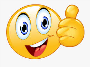 Links / Resources     Religion;   Register an account with Grow in Love – use email trial@growinlove.ie									Password: growinlove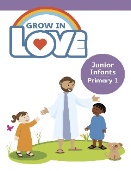      Gaeilge;    Register an account with Folens Online  - register as a teacher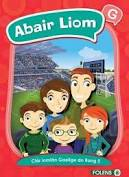 								Use Prim20 as the roll number								Abair Liom G								ResourcesMathematics, S.E.S.E.;       www.cjfallon.ie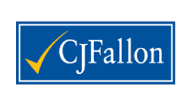    RTE Home School Hub –     Broadcast daily on RTE 2 at 11:00 am (A teaching initiative for        primary-school children across the country)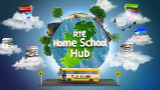      Cúla4 ar Scoil – Monday to Friday on TG4 at 10am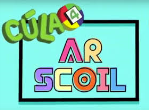     Maths;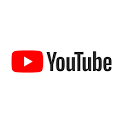          Multiplying decimals by 10, 100, 1000 -   https://youtu.be/9bIHQYztNFM         Multiplying decimals -     https://youtu.be/ha8udGpjkMI                                                    https://youtu.be/mI6PRplvj_Q     Art;   https://www.kidspot.com.au/things-to-do/collection/art-activities 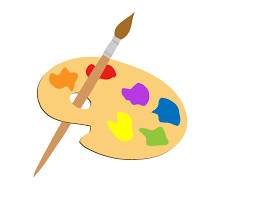 Music Generation and Primary Planet – Links available on the Covid 19 drop down menu on the school websiteDayMONDAY – Apr.20thTUESDAY – Apr. 21stWEDNESDAY – Apr. 22ndTHURSDAY – Apr.23rdFRIDAY – Apr.24thEnglishGaeilgeMathsP.ESESE (Hist/Geog/Scien)ArtMusicReligion